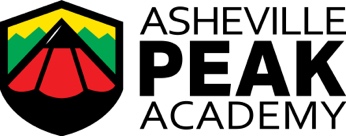 Asheville P.E.A.K. Academy Board of Directors Special Meeting Minutes9.2.2021 7:30 pmVia Zoom Video Conferencing:
https://us02web.zoom.us/j/2914091188?pwd=MVJGVzVpTVNkRk9PZEVZNWpHcHdJQT09Board Members: Mychal Bacoate (Chair), Libby Kyles (Vice Chair), Tiffany Iheanacho (Treasurer),  David Robinson (Director), Dwight Mullen (Director), Susan Shanor (Director), Robby Russell (Director), Andy Barnett (Director)Present:   David Robinson			Absent:   Mychal Bacoate	Tiffany Iheanacho				    Andy Barnett	Robby Russell				    Dwight Mullen	Libby Kyles 	Susan ShanorAdditional Person Present:  Dr. Sherry Poole, School LeaderI. Opening and Quorum: The regular meeting was called to order by Vice Chair Libby Kyles, in the absence of Chair Mychal Bacoate, at 7:35 pm with quorum of five (5) out of eight (8) members. II.  Consent AgendaLibby Kyles announced that the agenda will be limited to three items: conflict of interest, proposal from Dr. Poole for part-time temporary hire, and proposal from Dr. Poole for an EC hire.III. Conflict of InterestTiffany Iheanacho disclosed that she will recuse herself from any vote related to the hiring of Oby Iheanacho, who is the grandmother of her daughter.IV. Hiring of Part-time Food Service PositionDr. Poole requested the hiring of Oby Iheanacho in the position of part-time temporary food service position until a full-time person can be hired. David Robinson made the motion to approve and Susan Shanor seconded. Motion carriesV. Hiring of EC PositionDr. Poole presented the need for a paraprofessional (7:30 – 3:00 daily) to be the necessary 1-on-1 to support the needs of a special needs student. The school expects to receive funding reimbursement from state reserve funds for this position. Tiffany Iheanacho made the motion to approve hiring  the paraprofessional and David Robinson seconded. Motion carries.VI. Additional ItemDr. Poole presented the need to hire a fulltime food service/janitorial position in lieu of the current part-time temporary server and night janitorial service. The cost of the two options would be approximately equivalent. Robby Russell suggested that Dr. Poole negotiate the hours to accommodate the school’s needs.VIII. Public CommentsNo public present.IX. AdjournmentDavid Robinson motions to adjourn the meeting. Susan Shanor seconds. Board votes unanimously to adjourn the meeting. Motion carries. Meeting ends at 8:25PM.